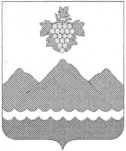 РЕСПУБЛИКА ДАГЕСТАНАДМИНИСТРАЦИЯ МУНИЦИПАЛЬНОГО РАЙОНА
«ДЕРБЕНТСКИЙ РАЙОНПОСТАНОВЛЕНИЕ«19» сентября 2022 г.                                                                                          №200Об утверждении Порядка организации и проведения
общественных обсуждений о намечаемой хозяйственной
и иной деятельности, которая подлежит экологической экспертизеВ соответствии с Федеральным законом от 06.10.2003 г. № 131-ФЗ «Об общих принципам организации местного самоуправление в Российской Федерации», Федеральным законом от 23.1 1.1995 г. №	174-ФЗ «Обэкологической экспертизе», постановлением Правительства Российской Федерации от 07.1 .2020 г. № 1796 «Об утверждении Положения о проведении государственной экологической экспертизы», Приказом Минприроды России от 01.12.2020 N 99 «Об утверждении требований к материалам оценки воздействия на окружающую среду», руководствуясь Уставом муниципального образования «Дербентский район» постановляю:Утвердить прилагаемый Порядок организации и проведения общественных обсуждений о намечаемой хозяйственной и иной деятельности, которая подлежит экологической экспертизе.Опубликовать настоящее постановление в газете «Дербентские известия» и разместить на официальном сайте Администрации муниципального района «Дербентский район».Контроль за исполнением настоящего постановления возложить на заместителя Главы Администрации муниципального района «Дербентский район» Абакарова Г.А.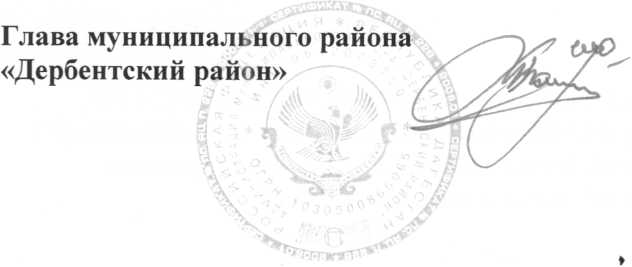 Приложениек постановлению Администрации муниципального района«Дербентский район» от «19» сентября 2022 г. № 200Порядок организации и проведения общественных обсуждений о
намечаемой хозяйственной и иной деятельности, которая подлежит
экологической экспертизеI. Общие положенияНастоящий Порядок разработан в соответствии с Конституцией Российской Федерации, Федеральным законом от 10.01.2002 г. N 7-ФЗ "Об охране окружающей среды, Федеральным законом от 23.11.1995 г. N 174-ФЗ "Об экологической экспертизе", Приказом Минприроды России от 01.12.2020 N 999 «Об утверждении требований к материалам оценки воздействия на окружающую среду» и определяет процедуру проведения общественных обсуждений намечаемой на территории муниципального района «Дербентский район» хозяйственной и иной деятельности, которая подлежит экологической экспертизе.В Порядке используются следующие основные понятия: намечаемая хозяйственная и иная деятельность - деятельность, способная оказать воздействие на окружающую природную среду; оценка воздействия намечаемой хозяйственной и иной деятельности на окружающую среду (далее - оценка воздействия на окружающую среду) - процесс, способствующий принятию экологи тески ориентированного управленческого решения о реализации намечаемой хозяйственной и иной деятельности посредством определения возможных неблагоприятных воздействий, оценки экологических последствий, учета общественного мнения, разработки мер по уменьшению и предотвращению воздействий, экологическая экспертиза - установление соответствия намечаемой хозяйственной и иной деятельности экологическим требованиям и определение допустимости реализации объекта экологической экспертизы в целях предупреждения возможных неблагоприятных воздействий этой деятельности на окружающую природную среду и связанных с ними социальных, экономических и иных последствий реализации объекта экологической экспертизы .объект государственной экологической экспертизы - документация, подлежащая государственной экологической экспертизе, в соответствии со статьями 11,12 Федерального закона от 23.11.1995 N 174-ФЗ "Об экологической экспертизе" общественные обсуждения - комплекс мероприятий, проводимых в рамках оценки воздействия намечаемой хозяйственной и иной деятельности на окружающую среду (далее - оценка воздействия на окружающую среду) и направленных на информирование общественности о намечаемой хозяйственной или иной деятельности и ее возможном воздействии на окружающую среду, с целью выявления общественных предпочтений и их учета в процессе оценки воздействия; материалы по оценке воздействия - комплект документации, подготовленный при проведении оценки воздействия намечаемой деятельности на окружающую среду и являющийся частью документации, представляемой на экологическую государственную экспертизу; общественность - граждане, их объединения, в том числе органы местного самоуправления, юридические лица, интересы которых прямо или косвенно могут быть затронуты намечаемой деятельностью и ее возможным воздействием на окружающую среду; заказчик - юридическое или физическое лицо, отвечающее за подготовку документации по намечаемой деятельности в соответствии с нормативными требованиями, предъявляемыми к данному виду деятельности, и представляющее документацию по намечаемой деятельности на экологическую государственную экспертизу; общественные слушания - одна из форм общественных обсуждений, мероприятие, направленное на выявление общественного мнения по рассматриваемой проблеме, проводимое в одном или нескольких заседаниях; опрос - форма общественных обсуждений, предусматривающая выявление общественных предпочтений путем анкетирования определенных групп населения по заранее сформированному перечню вопросов;Администрация муниципального района» Дербентский район»Участниками общественных обсуждений являются:заказчик;органы местного самоуправления муниципального района «Дербентскийрайон» Республики Дагестан (далее - органы местного самоуправления), территории которого планируется осуществление намечаемой хозяйственной и иной деятельности;	федеральные органы исполнительной власти и органы государственной власти Республики Дагестан;общественность.Организацию и проведение общественных обсуждений осуществляет заказчик совместно с Администрацией.Информирование общественности и организация общественных обсуждений проводится в целях обеспечения права граждан и их объединений на благоприятную окружающую среду и информирования о ее состоянии.Предметом общественных обсуждений являются:Техническое задание на проведение оценки воздействия на окружающую среду (далее - техническое задание).Материалы по объектам государственной экологической экспертизы, включающие раздел оценки воздействия на окружающую среду.Материалы проведения общественных обсуждений входят в состав документации, являющейся объектом экологической экспертизы.Общественные обсуждения могут проводиться в форме общественных слушаний, опроса или референдума.Форма проведения общественных обсуждений и необходимость проведения общественных обсуждений определяется органами местного самоуправления при участии заказчика (исполнителя) и содействии заинтересованной общественности.Техническое задание на оценку воздействия на окружающую среду по объектам государственной экологической экспертизы, предусмотренных п. 1.8.3 настоящего Порядка, проходит общественное обсуждение в форме опроса.9. Проведению общественных обсуждений в форме общественных слушаний подлежат объекты государственной экологической экспертизы в соответствии со статьями 11,12 Федерального Закона от 23.11.1995 г. № 174 -ФЗ (ред. от 27.12.2019 г.) «Об экологической экспертизе».Организация и проведение общественных обсуждений намечаемой хозяйственной и иной деятельности.II. Условия и порядок проведения общественного обсуждения.Общественное обсуждение имеет следующие этапы:Подача заявления.Принятие решения о начале общественного обсуждения.Подготовка и организация общественного обсуждения.Проведение общественного обсуждения.Подведение результатов общественного обсуждения (выводы и предложения по осуществлению намечаемой хозяйственной и иной деятельности).Составление протокола.Заказчик направляет в Администрацию заявление (приложение N 1) о намерении провести общественные обсуждения (далее - заявление) с приложением обосновывающей документации.Обосновывающая документация должна включать:Общее описание намечаемой хозяйственной дли иной деятельности, включая цели ее реализации.Возможные альтернативы реализации, намечаемой хозяйственной или иной деятельности.Описание условий реализации, намечаемой хозяйственной или иной деятельности.Предложения заказчика по процедуре, форме проведения общественных обсуждений, форме представления замечаний и предложений общественности, а также сроки проведения общественных обсуждений.Техническое задание на проведение оценки воздействия на окружающую среду и/или предварительные материалы по оценке воздействия на окружающую среду намечаемой хозяйственной или иной деятельности.Список представителей заказчика, ответственных за проведение общественных обсуждений, с указанием фамилии, имени, отчества (при наличии), должностей и контактных телефонов.Обращение регистрируется в системе делопроизводства и документооборота Администрации в день поступления.Глава Дербентского муниципального района рассматривает обращение о намерении провести общественные обсуждения и, в течение 7 дней, принимает решение о назначении общественных обсуждений либо о мотивированном отказе в назначении общественных обсуждений. Заказчик уведомляется о принятом решении в письменной форме (приложение N 2, N 3). Непредставление в обращении заказчика обосновывающей документации, предусмотренной п.2.2.1 настоящего Порядка, является основанием для отказа в назначении общественных обсуждений. Решение о назначении общественных обсуждений оформляется постановлением Администрации муниципального района «Дербентский район» (приложение N 4), в котором указывается:наименование и адрес заказчика или его представителя.предмет общественных обсуждений.форма проведения общественных обсуждений.дата, время и место проведения общественных обсуждений.состав комиссии по проведению общественных обсуждений, включающий представителей Администрации, заказчика, Министерства природных ресурсов Республики Дагестан, в пределах компетенции.председатель комиссии по проведению общественных обсуждений (представитель Администрации) и секретарь комиссии по проведению общественных обсуждений (представитель заказчика).Комиссия по проведению общественных обсуждений:Координирует взаимодействие между участниками общественных обсуждений.Следит за соблюдением требований настоящего Порядка и действующего законодательства при проведении общественных обсуждений.Подписывает протокол проведения общественных обсуждений.Заседание комиссии считается правомочным, если на нем присутствует не менее чем две трети от установленного числа членов комиссии. Решение принимается большинством голосов от присутствующих на заседании комиссии.Заседание комиссии считается правомочным, если на нем присутствует не менее чем две трети от установленного числа членов комиссии. Решение принимается большинством голосов от присутствующих на заседании комиссии.После вступления в силу постановления Администрации о назначении общественных обсуждений заказчик информирует общественность о проведении общественных обсуждений через средства массовой информации в соответствии с требованиями действующего законодательства Российской Федерации. Информация, извещающая о начале проведения общественных обсуждений, должна быть опубликована не менее чем за 30 дней до начала общественных обсуждений в официальном издании -информационном бюллетене «Районные новости» (далее - официальное издание), а также на официальном сайте Администрации в информационно - телекоммуникационной сети "Интернет" (далее - сайт Администрации) (приложение N 5).В публикациях должны быть указаны:Информация о правовом акте Администрации о назначении общественных обсуждений.Дата, место и время проведения общественных обсуждений.Название, цели и месторасположение намечаемой деятельности.Наименование и адрес заказчика или его представителя.Примерные сроки проведения оценки воздействия на окружающую среду.6)  Орган, ответственный за организацию общественного обсуждения.Предполагаемая форма общественного обсуждения (опрос, общественные слушания или референдум), форма представления замечаний и предложений.Сроки и место доступности объекта обсуждения.Заказчик обеспечивает доступ всех заинтересованных лиц к материалам и документации по намечаемой хозяйственной и иной деятельности.Дополнительное информирование может осуществляться путем распространения информации в периодической печати, на сайте Администрации и иными способами, обеспечивающими распространение информации.Письменные замечания и предложения от граждан и общественных организаций принимаются и регистрируются в журнале учета предложений и замечаний (приложение 8). Листы журнала должны быть пронумерованы и прошиты. Журнал опечатывается печатью Администрации и заказчика.III. Порядок проведения общественных обсуждений
в форме общественных слушаний3. Общественные обсуждения в форме общественных слушаний предусматривают проведение публичного мероприятия в специально отведенном или приспособленном для этого месте.Общественные слушания предусматривают заблаговременное обеспечение ознакомления участников общественных слушаний с материалами по теме общественных слушаний. Ознакомление участников общественных слушаний с материалами, подлежащими общественному обсуждению, обеспечивает заказчик не менее чем за 30 дней до даты проведения общественных слушаний. Заказчик определяет место и время, где участники общественных слушаний могут заблаговременно до проведения общественных слушаний ознакомиться с указанными материалами.Заказчик обязан обеспечить свободный доступ граждан к материалам, в отношении которых проводятся общественные слушания. Материалы могут быть размещены в библиотеках, читальных залах, приемных и других общественных местах, а также на официальном сайте Администрации в виде текстовых и табличных файлов.Заказчик на период проведения общественных слушаний обеспечивает наличие помещения для его проведения, а также по необходимости техническое оборудование (микрофоны, звуковое оборудование, компьютеры, проекторы и прочее).Общественные слушания должны проводиться в отапливаемом, электрифицированном помещении, расположенном в транспортной доступности.За три дня до начала общественных слушаний заказчик готовит и направляет председателю комиссии по проведению общественных обсуждений проект регламента для согласования, в котором должны быть определены:Список докладчиков (содокладчиков) по теме общественных слушаний.Перечень замечаний и предложений, поступивших от участников общественных слушаний, по обсуждению материалов и документации по намечаемой хозяйственной и иной деятельности.Мотивированные ответы, подготовленные на основе обобщения поступивших замечаний и предложений общественности.Список представителей заказчика, ответственных за проведение мероприятия с указанием имен, фамилий, отчеств (при наличии), должностей и контактных телефонов.При извещении Администрации о проведении общественных слушаний заказчик руководствуется требованиями Федерального закона от 19.06.2004 N 54-ФЗ "О собраниях, митингах, демонстрациях, шествиях и пикетированиях".Ответственность за обеспечение безопасности участников общественных слушаний и соблюдение правопорядка несет заказчик общественных обсуждений.Заказчик в день проведения общественных слушаний до начала регистрации участников готовит помещение, настраивает оборудование для их проведения.Заказчик приступает к регистрации участников общественных слушаний за 2 часа до начала мероприятия.Граждане, изъявившие желание принять участие в общественных слушаниях обязаны заполнить карточку участника (приложение N 7), предъявить документы, удостоверяющие личность, и сообщить свою фамилию, имя, отчество, название организации (если они представляют организацию), а также свои адреса и телефоны, или адреса и телефоны представляемых ими организаций и поставить свою подпись в листе регистрации .Возможно участие от имени организаций лиц, имеющих право действовать от имени лица без доверенности, иные лица обязаны иметь доверенность на представление интересов соответствующих организаций.Участники общественных слушаний, желающие на нем выступить, отражают в карточке регистрации тему выступления.Вопросы участников общественных слушаний принимаются протокольной группой в письменном виде до окончания общественных слушаний.Председатель комиссии по проведению общественных обсуждений совместно с представителями заказчика проводит общественные слушания.Председатель комиссии по проведению общественных обсуждений:Открывает общественные слушания, представляет себя и секретаря комиссии по проведению общественных обсуждений, оглашает тему и повестку в рамках проведения общественных слушаний, представляет гражданам и заинтересованной общественности муниципального образования, заказчика.Предлагает регламент проведения общественных слушаний.Информирует об участниках общественных слушаний, прошедших регистрацию.Информирует собравшихся о количестве участников общественных слушаний.Ведет общественные слушания, следит за соблюдением регламента и порядка проведения слушаний.6)Принимает решения об объявлении перерыва на общественных слушаниях, а также о его переносе на другой день.Имеет право остановить проведение общественных слушаний в случае совершения его участниками противоправных действий.Имеет право потребовать вывести с места общественных слушаний лицо, нарушившее регламент или общественный порядок и не подчинившееся законным требованиям организатора общественных слушаний.Участники общественных слушаний имеют право:Выдвигать предложения об изменении регламента проведения общественных слушаний.Задавать вопросы докладчикам.В устной и (или) письменной форме передавать замечания и предложения относительно предмета общественных слушаний.Делать доклады и выступать в пределах времени, установленного регламентом.Выдвигать представителей общественности для подписания протокола общественных слушаний.Осуществлять иные действия в рамках действующего законодательства и регламента мероприятия.Участники общественных обсуждений обязаны:Выполнять все законные требования организатора общественных слушаний, уполномоченных им лиц, уполномоченного представителя Администрации.Соблюдать общественный порядок и регламент проведения общественныхслушаний.4.1. Участники общественных слушаний в соответствии с ч.4 ст.6 Федерального закона от 19.06.2004 N 54-ФЗ "О собраниях, митингах, демонстрациях, шествиях и пикетированиях" не имеют права:Скрывать свое лицо, в том числе использовать маски, средства маскировки, иные предметы, специально предназначенные для затруднения установления личности.Иметь при себе оружие, боеприпасы, колющие или режущие предметы, другие предметы, которые могут быть использованы в качестве оружия, взрывные устройства, взрывчатые, ядовитые, отравляющие, едко пахнущие, легковоспламеняющиеся вещества, огнеопасные и пиротехнические вещества или изделия (за исключением спичек и карманных зажигалок), предметы (химические материалы), которые могут быть использованы для изготовления пиротехнических изделий или дымов, горючие материалы и вещества, иные вещества, предметы, изделия, в том числе самодельного изготовления, использование которых может привести к задымлению, воспламенению, иметь при себе и (или) распивать алкогольную и спиртосодержащую продукцию, пиво и напитки, изготавливаемые на его основе.Находиться в месте проведения общественных слушаний в состоянии алкогольного и (или) наркотического опьянения.Использовать отличительный знак (признак) представителя средства массовой информации, предусмотренный частью 5 настоящей статьи.5. На общественных слушаниях должны быть выбраны представители граждан и общественных организаций (объединений) для подписания протокола проведения общественных слушаний. На общественных слушаниях может осуществляться аудио и видеозапись всех выступлений и обсуждений с целью оформления протокола.На общественных слушаниях ведется протокол (приложение N 6). Ведение протокола осуществляется секретарем. В протоколе проведения общественных слушаний указываются:Дата и место проведения общественных слушаний, время их начала.Правовые основания для проведения общественных слушаний.Ответственное за организацию общественных слушаний лицо.Регламент общественных слушаний.Информация об информировании общественности о проведении общественных слушаний.Перечень материалов, представленных для ознакомления общественности.Количество участников общественных слушаний.Тезисы выступлений участников общественных слушаний.Вопросы, задаваемые докладчикам, с указанием авторов вопросов, полученные ответы.Список участников общественных слушаний приводится в приложении к протоколу проведения общественных слушаний.В протоколе четко фиксируются основные вопросы обсуждения, а также предмет разногласий между общественностью и заказчиком (если таковой был выявлен).Протокол готовится в течение 7 дней после проведения общественных слушаний и размещается для ознакомления на сайте Администрации. Желающие подписать протокол из числа участников общественных слушаний вправе обратиться в Администрацию.Протокол проведения общественных слушаний оформляется в двух экземплярах.Протокол проведения общественных слушаний входит в качестве одного из приложений в материалы, предоставляемые на государственную экологическую экспертизу.По завершении общественных слушаний председатель подводит итоги их проведения.Нарушение требований проведения Порядка общественных обсуждений при проведении общественных слушаний является основанием для признания общественных обсуждений главой Дербентского муниципального района не состоявшимися.После подписания и утверждения протокола проведения общественных слушаний один экземпляр протокола направляется заказчику, а второй экземпляр протокола остается в Администрации для хранения. Информация об итогах общественных слушаний доводится Администрацией до сведения населения муниципального образования путем опубликования в средствах массовой информации в установленном порядке.11.1. Протокол, утвержденный Администрацией, публикуется в официальных изданиях и размещается на официальном сайте Администрации.IV. Порядок проведения общественных обсуждений в форме опросаПроведение опроса осуществляется на основании:Федерального закона от 06.10.2003 N 131-ФЗ "Об общих принципах организации местного самоуправления в Российской Федерации".Постановления Администрации, в котором указывается:Дата и сроки проведения опроса (в случае, если опрос проводится в течение нескольких дней, в нормативном правовом акте о назначении опроса указываются даты начала и окончания проведения опроса).Формулировка вопроса (вопросов), предлагаемого (предлагаемых) при проведении опроса.Методика проведения опроса предусматривает:Заполнение опросного листа (приложение N 9).Прием предложений и замечаний в журнале (Приложение N 8).Голосование в электронной форме (приложение N 10).Минимальная численность жителей муниципального образования, участвующих в опросе.В опросе могут принимать участие жители муниципального образования, на территории которого планируется реализация объекта государственной экологической экспертизы.В случае реализации объекта государственной экологической экспертизы на территории нескольких муниципальных образований, в опросе принимают участие жители каждого из муниципальных образований.Подготовку и проведение опроса граждан осуществляет Комиссия по проведению опроса (далее - Комиссия). Состав Комиссии утверждается постановлением администрации Дербентского муниципального района.Полномочия Комиссии:Организует подготовку и проведение опроса.Осуществляет контроль за соблюдением права жителей муниципального образования на участие в опросе.Не позднее чем за 30 дней до проведения опроса публикует в официальных изданиях извещение о дате и сроках, времени, методике проведения опроса, вопросе (вопросах), предлагаемом (предлагаемых) при проведении опроса, форме опросного листа, местонахождении Комиссии и опросных листов, номера телефонов и иные необходимые сведения;Обеспечивает изготовление опросных листов;Составляет списки участников опроса при проведении открытого поименного опроса.Подводит итоги опроса и обнародует их.Комиссия в пределах компетенции взаимодействует с органами и должностными лицами муниципального образования, общественными объединениями, территориальным общественным самоуправлением, средствами массовой информации.Деятельность членов Комиссии осуществляется на общественных началах безвозмездно.Материально-техническое и организационное обеспечение деятельности Комиссии осуществляется заказчиком.14.5. Полномочия Комиссии прекращаются после официального опубликования результатов опроса.Процедура проведения опроса:Опрос проводится путём заполнения опросного листа в период и время, определенные в решении представительного органа муниципального образования о назначении опроса. Опросные листы размещаются на официальном сайте Администрации.Ссылка на проведение голосования в электронной форме размещается на сайте Администрации.Для участия в голосовании необходимо зарегистрироваться (указать фамилию, имя, отчество (при наличии) и место проживания) и получить идентификационный номер.В первый день после окончания опроса члены Комиссии подсчитывают результаты опроса путем обработки данных, содержащихся в опросных листах (журнале учета поступивших замечаний и предложений).На основании полученных результатов составляется протокол, в котором указываются:-Номер экземпляра протокола.Дата составления протокола.Сроки проведения опроса: дата начала и окончания.Территория опроса.Формулировка вопроса (вопросов), вынесенного (вынесенных) на обсуждение при проведении опроса.Количество граждан, обладающих правом на участие в опросе и проживающих на территории, на которой проводился опрос.Число граждан, принявших участие в опросе.Результаты опроса.Фамилия, имя, отчество и подпись председателя и секретаря Комиссии.В течение 7 дней со дня окончания опроса Комиссия направляет по одному экземпляру протокола представительному органу муниципального образования, главе муниципального образования. Вместе с экземпляром протокола представительному органу муниципального образования также представляются прошитые и пронумерованные опросные листы.Результаты проведения общественных обсуждений, утвержденные постановлением Администрации, публикуются в официальных изданиях Администрации и размещаются на ее официальном сайте.Приложение N 1.ЗАЯВЛЕНИЕо проведении общественного обсуждения объекта государственной экологической экспертизы на территории муниципального района «Дербентский район»Приложение N 1к Порядку проведенияобщественных обсуждений объектов государственной экологической экспертизы на территории муниципального района «Дербентский район» Г лаве муниципального района «Дербентский район» от	(Ф.И.О. заказчика)ЗАЯВЛЕНИЕо проведении общественного обсуждения объекта государственной экологической экспертизы на территории муниципального района «Дербентский район»Прошу Вас назначить общественное обсуждение__________________________________________________________________(наименование материалов обсуждения)с целью изучения общественного мнения и выявления возможного негативного влияния деятельности на окружающую среду и здоровье населения Дербентского муниципального района, а также для принятия мер по устранению влияния, если таковое будет выявлено.Основные сведения о заказчике:Физическое лицо:Ф.И.О., год рождения.Домашний адрес, телефон, другие контактные данные.Место работы.Дата и личная подпись.Ксерокопия паспорта.Юридическое лицо:Название организации.Юридический адрес.Контактная информация.Основные направления деятельности.Ф.И.О. и контактные данные руководителя.Дата и личная подпись руководителя.Копии свидетельства о регистрации и Устава или заменяющего его документа.Выписка из Единого государственного реестра юридических лиц - для юридического лица.Для представителя заказчика - помимо указанного, копия документа, подтверждающего его полномочия.Приложение: обосновывающая документация в соответствии с п. 2.2.1 Рекомендаций.Приложение N 2.Уведомление о назначении проведения общественных обсужденийПриложение N 2к Порядку проведения общественных обсуждений объектов государственной экологической экспертизына территории муниципального района «Дербентский район»Руководителю(наименование заказчика)Фамилия и инициалыУведомление о назначении проведения общественных обсуждений В соответствии с Федеральным законом от 23.11.1995 N 174-ФЗ "Об экологической экспертизе" Администрация муниципального района «Дербентский район» назначает проведение общественных обсуждений по материалам(наименование объекта государственной экологической экспертизы)расположенного ____________________________________________________                          (местонахождение объекта государственной экологической экспертизы)на	                                                        (дата, время)	Глава администрациимуниципального района «Дербентский район»	(подпись) (ФИО)Приложение N 3.Уведомлениеоб отказе в проведении общественных обсужденийПриложение N 3к Порядку проведения общественных обсуждений объектов государственной экологической экспертизына территории муниципального района «Дербентский район»Руководителю____________________________                	_______________________(наименование заказчика)	     ФИОУведомление об отказе в проведении общественных обсужденийВ соответствии с__________________________________________________	Администрация муниципального района «Дербентский район» отказывает в проведении общественных обсуждений по материалам(наименование объекта государственной экологической экспертизы) расположенного (местонахождение объекта государственной экологической экспертизы) на основании:_________________________________________________________________Главамуниципального района «Дербентский район»	                                                                                  (подпись) (ФИО)Приложение N 4.Постановление администрации муниципального района «Дербентский район»Приложение N 4к Порядку проведения общественных обсуждений объектов государственной экологической экспертизына территории муниципального района «Дербентский район»(на официальном бланке муниципального образования)В соответствии с приказом Государственного комитета Российской Федерации по охране окружающей среды от 16.05.2000 N 372 "Об утверждении Положения об оценке воздействия намечаемой хозяйственной и иной деятельности на окружающую среду в Российской Федерации», руководствуясь Уставом муниципального района «Дербентский район», администрация Дербентского муниципального района постановляет:Назначить на (дата) общественные обсуждения (наименование объекта) в форме ____. Начало проведения обсуждений в ___	часов по адресу: г. Дербент, ул. Гагарина, 22,__________________________________________________________________Рекомендовать заявителю (наименование организации, адрес) обеспечить информирование населения о проведение общественных обсуждений в форме 	согласно п.1 настоящего постановления путем размещения информации в местной газете; 3. Уполномоченному органу по проведению общественных обсуждений:Предоставлять документацию по рассматриваемому объекту приобращении заинтересованных представителей общественности для ознакомления по адресу: ____________________________________________(контактный телефон 8 (238 27- 4-61).Оказать содействие в организации общественных обсуждений в форме_______________, а также разместить информацию об общественных обсуждениях на информационном стенде по адресу:	_____________________Опубликовать настоящее постановление и протокол по результатам общественных обсуждений в газете "Дербентские известия».Организовать прием письменных предложений по (наименование объекта).3.4.1. Письменные предложения жителей Дербентского муниципального района по (наименование объекта) принимаются по адресу: ______________.34.2. Прием письменных предложений и заявлений прекращается в ___часов	20	года.При обращении заинтересованных лиц разъяснять порядок проведения общественных обсуждений по (наименование объекта).4. Создать комиссию по проведению общественных обсуждений по (наименование объекта) в следующем составе:ФИО - председатель Комиссии,ФИО - секретарь Комиссии,ФИО - члены Комиссии.Постановление вступает в силу со дня его официального опубликования.Контроль за исполнением настоящего постановления возложить на(должность, фамилия и инициалы)Глава Дербентского муниципального района	(подпись) (ФИО)Приложение N 5.Образец публикации о проведении общественных обсуждений в официальных изданияхПриложение N 5к Порядку проведения общественных обсуждений объектов государственной экологической экспертизы на территории Дербентского муниципального районаЗаказчик" уведомляет о начале общественных обсуждений (в форме слушаний/опроса/др.) по объекту государственной экологической экспертизы«_______________________________________________________________»планируется осуществлять на территории Дербентского муниципального района.	Место расположения объекта: 	______, на расстоянии	км от населенного пункта	Основные характеристики объекта:__________________________________________________________________Цель намечаемой деятельности:__________________________________________________________________Заказчик: "	", почтовый адрес:__________________________________________________________________________Проектная организация: "	", почтовыйадрес:Ответственный за организацию общественных обсуждений:должность, ФИО, телефон.С документацией объекта государственной экологической экспертизы для рассмотрения и подготовки замечаний и предложений можно ознакомиться в здании Администрации Дербентского муниципального района в течение 30 дней со дня опубликования данного объявления по адресу: г. Дербент, ул. Гагарина, 22,	время приема с	до	, телефон для справок:______________________Общественные обсуждения по объекту государственной экологической экспертизы состоятся "	"	20	г. в ________часов по адресу:	, ул.	.Приложение N 6.ПРОТОКОЛ СЛУШАНИЙобъекта государственной экологической экспертизыПриложение N 6к Порядку проведения общественных обсуждений объектов государственной экологической экспертизына территории Дербентского муниципального районаАДМИНИСТРАЦИЯ ДЕРБЕНТСКОГО МУНИЦИПАЛЬНОГО РАЙОНАМесто проведения: _________________________"	"	20 ____ г.ПРОТОКОЛ СЛУШАНИЙобъекта государственной экологической экспертизы«__________________________________________________________________________________________________________________________________»      (наименование объекта государственной экологической экспертизы)N	Председатель - фамилия и инициалыСекретарь - фамилия и инициалыПрисутствовали:1.(должность, фамилия, инициалы)2.(должность, фамилия, инициалы) и т.д.Приглашенные:1.(должность, фамилия, инициалы)2.________________________________________________________________ (должность, фамилия, инициалы) и т.д.ПОВЕСТКА ДНЯ:1.________________________________________________________________СЛУШАЛИ:1.	-_________________________________________________________________(должность, фамилия, инициалы) (содержание выступления)	ВЫСТУПИЛИ:(должность, фамилия, инициалы) (содержание выступления)2.	-______________________________________________________________(должность, фамилия, инициалы) (содержание выступления) и т.д.РЕШИЛИ:1. ____________________________________________Итоги голосования: "за" -	/против" -	, "воздержалось" -	,решение принято	голосами.(Протокол подписывается представителями органов исполнительной власти и. местного самоуправления, граждан, общественных организаций (объединений), заказчика)Пример оформления:Председатель:	(подпись) (должность, фамилия, инициалы)Приложение N 7.Регистрационная карта участника общественных слушанийПриложение N 7к Порядку проведения общественных обсуждений объектов государственной экологической экспертизына территории Дербентского муниципального районаРЕГИСТРАЦИОННЫЙ НОМЕР: Фамилия, инициалы:АДРЕС:ТЕМА ВЫСТУПЛЕНИЯ (заполняется в случае, если участник слушаний изъявит желание выступить по теме общественных слушаний) СОДЕРЖАНИЕ ВОПРОСА (заполняется в случае, если участник слушаний изъявит желание задать вопрос)Приложение N 8.ЖУРНАЛучета поступивших замечаний и предложений граждан и юридических лиц, участвующих в общественном обсуждении объекта государственной экологической экспертизыПриложение N 8к Порядку проведения общественных обсуждений объектов государственной экологической экспертизы на территории Дербентского муниципального района             (название объекта государственной экологической экспертизы)N п/п ФИО/ наименование организации Адрес,телефон Вопрос/предложение/ мнение Личная подпись, дата обращенияПриложение N 9.Опросный листПриложение N 9к Порядку проведения общественных обсуждений объектов государственной экологической экспертизына территории Дербентского муниципального районаЛист N	Место проведения опроса   _______________________________________________	                                                      наименование населенного пункта, адрес проведения опросаФормулировка вопроса, предлагаемого при проведении опроса___________________________________________________ФИО Дата рождения Адрес места жительства Серия и номер паспортаили заменяющего его документа За Против Примечание*Дата заполнения	Подпись опрашиваемого	Приложение N 10.Электронное голосованиеПриложение N 10к Порядку проведения общественных обсуждений объектов государственной экологической экспертизына территории Дербентского муниципального районаИдентификационный номерФИО _____________________________________________________________Место проживанияФормулировка вопроса, предлагаемого при проведении опроса___________________________________________________________________________________________________________________________________